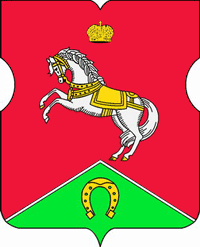 СОВЕТ ДЕПУТАТОВмуниципального округаКОНЬКОВОРЕШЕНИЕ                    21.03.2023           	4/16         _________________№___________________В соответствии с Регламентом Совета депутатов муниципального округа Коньково Советом депутатов принято решение:1. Утвердить план заседаний Совета депутатов муниципального округа Коньково на 2 квартал 2023 года (приложение).         2. Опубликовать настоящее решение в бюллетене «Московский муниципальный вестник», разместить на официальном сайте муниципального округа Коньково в информационно-телекоммуникационной сети «Интернет». 3. Контроль за исполнением настоящего решения возложить на главу муниципального округа Коньково Белого А.А.Глава муниципального округа Коньково                                           А.А. БелыйПриложение к решению Совета депутатов муниципального округа Коньковоот «21» марта 2023 года № 4/16ПЛАНзаседаний Совета депутатов муниципального округа Коньковона 2 квартал 2023 года по адресу: ул. Островитянова, дом 36, кабинет № 4.Время заседаний: 16.30  Об утверждении плана заседаний Совета депутатов муниципального округа Коньково на 2 квартал 2023 года№п/пМесяц проведения заседанийПовестка дня1.Апрель25О проекте решения Совета депутатов муниципального округа Коньково «Об исполнении бюджета муниципального округа Коньково за 2022 год»Разное2.Май30О заслушивании информации руководителя государственного бюджетного учреждения ЦСМ «Коньково» о работе учреждения в 2022 годуРазное.3.Июнь20Об исполнении бюджета муниципального округа Коньково за 2022 годО размере поощрения депутатов Совета депутатов муниципального округа Коньково за 2 квартал 2023 года.Об утверждении графика приёма жителей района депутатами Совета депутатов на 3 квартал 2023 годаОб утверждении плана заседаний Совета депутатов на 3 квартал 2023 годаРазное.